2016-17 Application for Student Research Development Funds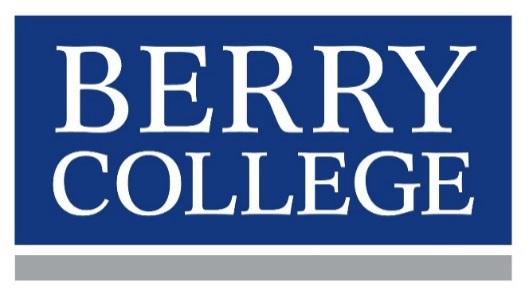 Please hand deliver completed/signed application form to the Council on Student Scholarship, McAllister 219Deadlines: Fall: September 12 and November 14 Spring: January 23 and April 10Student and Faculty Sponsor InformationName of student: 		Signature: ______________________________Campus Mail Box: Name of Faculty Sponsor: 	Signature: ______________________________Title of Research Project: Name of Conference and Date of Presentation: Amount of Request (Max $500): Brief Description of Project: (maximum of 200 words)Have you applied for any other funding? If yes, please check which one you applied for below.Richards Scholar Award Richards Undergraduate Research Support GrantKirbo Scholar AwardSynovus Sophomore Scholars GrantHowell Grant (through the Career Center)Clark Grant (through the Career Center)Please attach documentation of program participation (e.g., copy of acceptance letter, proof of submission, or copy of the program identifying the student as the lead presenter).Please describe your role in the presentation.Please list the names of all other Berry Students who may present at this same program.If it is not possible to fund the entire requested amount, please identify budgetary items that are most essential for the presentation of the proposed project.Comments/Recommendations from Faculty Mentor. Please describe the value of this project for this emerging scholar.Budget:Attach copies of documentation used to construct your budget. If you are attending with other Berry students, please clearly indicate who will be paying for which items.ItemCostMaterials and Supplies (itemize)Subtotal Materials and Supplies:TravelTransportation  Lodging: nights at per nightMeals: days at  Per daySubtotal travel:Equipment (Itemize)Subtotal equipment:Registration Fee (please describe)Subtotal registration fees:Other (itemize)Subtotal other:TOTAL PROJECT COST: